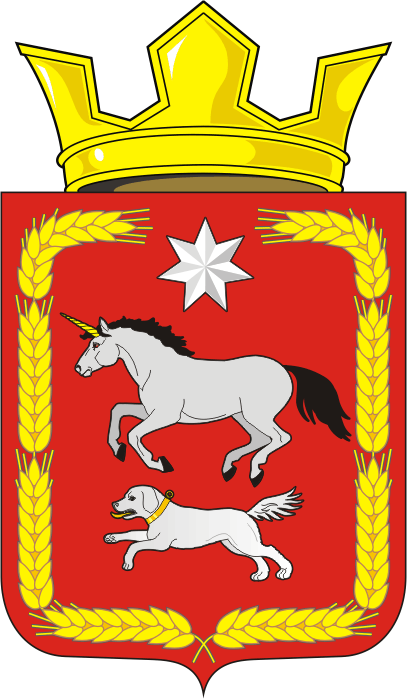 АДМИНИСТРАЦИЯ КАИРОВСКОГО СЕЛЬСОВЕТАСАРАКТАШСКОГО РАЙОНА ОРЕНБУРГСКОЙ ОБЛАСТИП О С Т А Н О В Л Е Н И Е____________________________________________________________________01.07.2022                            с. Каировка                                        №33 -пОб утверждении Положения об аттестации муниципальных служащих администрации муниципального образования Каировский сельсовет Саракташского района Оренбургской областиВ соответствии с Законом Оренбургской области «Об утверждении Типового положения о проведении аттестации муниципальных служащих в Оренбургской области» от 15.09.2008 № 2368/496-IV-ОЗ, в целях способствования формирования кадрового состава муниципальной службы в администрации муниципального образования Каировский сельсовет Саракташского района Оренбургской области, повышение профессионального уровня муниципальных служащих:1. Утвердить Положение об аттестации муниципальных служащих администрации муниципального образования Каировский сельсовет Саракташского района Оренбургской области согласно приложения.2. Признать утратившим силу постановления администрации муниципального образования Каировский сельсовет Саракташского района Оренбургской области от 24.06.2009 № 9-п «Об утверждении Положения «Об аттестации муниципальных служащих администрации Каировский сельсовет».3. Настоящее постановление вступает в силу после дня его обнародования и подлежит размещению на официальном сайте Каировского сельсовета Саракташского района Оренбургской области.4. Контроль за исполнением настоящего постановления оставляю за собой.Глава сельсовета                             		   			    А.Н.ЛогвиненкоРазослано: прокуратуре района, администрации района, сайт сельсовета, в делоПриложение к постановлению администрации Каировского сельсовета от 01.07.2022 №33 -пП О Л О Ж Е Н И Еоб аттестации муниципальных служащихадминистрации муниципального образования Каировский сельсоветСаракташского  района Оренбургской областиНастоящее положение об аттестации муниципальных служащих администрации муниципального образования Каировский сельсовет Саракташского района Оренбургской области (далее – Положение) разработано в соответствии с Типовым положением о проведении аттестации муниципальных служащих, утвержденным законом Оренбургской области от 15.09.2008 № 2368/496-IV-ОЗ «Об утверждении типового положения о проведении аттестации муниципальных служащих в Оренбургской области», и регулирует в соответствии с требованиями статьи 18 Федерального закона от 02.03.2007 № 25-ФЗ «О муниципальной службе в Российской Федерации», статьи 22 Закона Оренбургской области от 10.10.2007 № 1611/339-IV-ОЗ «О муниципальной службе в Оренбургской области» отношения, связанные с проведением аттестации муниципальных служащих муниципального образования Каировский сельсовет Саракташского района Оренбургской области (далее – муниципальные служащие), в администрации муниципального образования Каировский сельсовет Саракташского района Оренбургской области (далее – администрация).I. Общие положения1. Аттестация муниципального служащего (далее - аттестация) проводится в целях определения его соответствия замещаемой должности муниципальной службы. Аттестация проводится один раз в три года.2. Аттестация призвана способствовать формированию кадрового состава муниципальной службы в администрации муниципального образования Каировский сельсовет Саракташского района Оренбургской области (далее - муниципальная служба), повышению профессионального уровня муниципальных служащих, решению вопросов, связанных с определением преимущественного права на замещение муниципальной должности при сокращении муниципальных должностей в администрации, а также вопросов, связанных с изменением условий оплаты труда муниципальных служащих.3. Для проведения аттестации по решению представителя нанимателя (работодателя) издается правовой акт администрации, содержащий положения:1) о формировании аттестационной комиссии;2) об утверждении графика проведения аттестации;3) о составлении списков муниципальных служащих, подлежащих аттестации;4) о подготовке документов, необходимых для работы аттестационной комиссии.4. Аттестации не подлежат муниципальные служащие:1) замещающие должности муниципальной службы менее одного года;2) достигшие возраста 60 лет;3) беременные женщины;4) находящиеся в отпуске по беременности и родам или в отпуске по уходу за ребенком до достижения им возраста трех лет. Аттестация указанных муниципальных служащих возможна не ранее чем через один год после выхода из отпуска;5) замещающие должности муниципальной службы на основании срочного трудового договора (контракта).5. График проведения аттестации ежегодно утверждается представителем нанимателя (работодателем).6. В графике проведения аттестации указываются:1) наименование органа местного самоуправления, подразделения, в которых проводится аттестация;2) список муниципальных служащих, подлежащих аттестации;3) дата, время и место проведения аттестации;4) дата представления в аттестационную комиссию необходимых документов с указанием ответственных за их представление.7. График проведения аттестации доводится до сведения каждого аттестуемого муниципального служащего под роспись руководителем соответствующего подразделения не менее чем за месяц до начала аттестации.II. Аттестационная комиссия1. Для проведения аттестации муниципальных служащих правовым актом администрации формируется аттестационная комиссия, к полномочиям которой относится также проведение квалификационного экзамена по присвоению классного чина.2. Состав аттестационной комиссии, сроки и порядок ее работы определяются правовым актом органа местного самоуправления в соответствии с настоящим положением.3. В состав аттестационной комиссии включаются представитель нанимателя (работодатель) и (или) уполномоченные им муниципальные служащие.4. Состав аттестационной комиссии для проведения аттестации муниципальных служащих, замещающих муниципальные должности, исполнение должностных обязанностей по которым связано с использованием сведений, составляющих государственную тайну, формируется с учетом положений законодательства Российской Федерации о государственной тайне.5. В состав аттестационной комиссии могут быть включены независимые эксперты - специалисты по вопросам, связанным с муниципальной службой. Оценка независимыми экспертами качеств аттестуемого муниципального служащего учитывается при вынесении решения по результатам проведенной аттестации.6. Состав аттестационной комиссии формируется таким образом, чтобы была исключена возможность возникновения конфликтов интересов, которые могут повлиять на принимаемые аттестационной комиссией решения.7. Аттестационная комиссия состоит из председателя, заместителя председателя, секретаря и членов аттестационной комиссии. Все члены аттестационной комиссии при принятии решений обладают равными правами.III. Отзыв об исполнении подлежащим аттестации муниципальным служащим должностных обязанностей за аттестационный период1. Не позднее чем за две недели до начала аттестации в аттестационную комиссию представляется отзыв об исполнении подлежащим аттестации муниципальным служащим должностных обязанностей за аттестационный период (далее - отзыв), подписанный его непосредственным руководителем и утвержденный вышестоящим руководителем согласно приложения №1.2. Отзыв должен содержать следующие сведения о муниципальном служащем:1) фамилию, имя, отчество;2) замещаемую муниципальную должность на момент проведения аттестации и дату назначения на эту муниципальную должность;3) перечень основных вопросов (документов), в решении (разработке) которых муниципальный служащий принимал участие;4) мотивированную оценку профессиональных, личностных качеств и результатов профессиональной служебной деятельности муниципального служащего.3. К отзыву прилагаются сведения о выполненных муниципальным служащим поручениях и подготовленных им проектах документов за аттестационный период.4. При каждой последующей аттестации в аттестационную комиссию вместе с отзывом и сведениями, указанными в пункте 3 раздела III настоящего Положения, представляется аттестационный лист муниципального служащего с данными предыдущей аттестации.5. Специалист администрации, осуществляющий  кадровую работу (далее – кадровая служба) не менее чем за неделю до начала аттестации должен ознакомить каждого аттестуемого муниципального служащего с представленным отзывом. При этом аттестуемый муниципальный служащий вправе представить в аттестационную комиссию дополнительные сведения о своей профессиональной служебной деятельности за аттестационный период, а также заявление о своем несогласии с представленным отзывом или пояснительную записку на отзыв.IV. Порядок проведения аттестации.Оценка профессиональной служебной деятельности муниципального служащего1. Аттестация проводится в присутствии аттестуемого муниципального служащего на заседании аттестационной комиссии в форме собеседования с муниципальным служащим по утвержденному перечню вопросов или по итогам тестирования.2. В случае неявки муниципального служащего на заседание аттестационной комиссии без уважительной причины или отказа его от аттестации муниципальный служащий привлекается к дисциплинарной ответственности в соответствии с законодательством Российской Федерации о муниципальной службе, а аттестация переносится на более поздний срок.3. Аттестационная комиссия рассматривает представленные документы, заслушивает сообщения аттестуемого муниципального служащего, а в случае необходимости - его непосредственного руководителя о профессиональной служебной деятельности муниципального служащего.4. В целях объективного проведения аттестации после рассмотрения представленных аттестуемым муниципальным служащим дополнительных сведений о своей профессиональной служебной деятельности за аттестационный период аттестационная комиссия вправе перенести аттестацию на следующее заседание аттестационной комиссии.5. Обсуждение профессиональных и личностных качеств муниципального служащего применительно к его профессиональной служебной деятельности должно быть объективным и открытым.6. Профессиональная служебная деятельность муниципального служащего оценивается на основе определения его соответствия установленным квалификационным требованиям к замещаемой должности муниципальной службы, его участия в решении поставленных перед органом местного самоуправления задач, сложности выполняемой им работы, ее эффективности и результативности.7. При оценке профессиональной служебной деятельности муниципального служащего должны учитываться результаты исполнения муниципальным служащим должностной инструкции, профессиональные знания и опыт работы муниципального служащего, соблюдение муниципальным служащим ограничений, отсутствие нарушений запретов, выполнение требований к служебному поведению и обязательств, установленных федеральным законодательством, законодательством Оренбургской области, нормативными правовыми актами органов местного самоуправления о муниципальной службе, а при аттестации муниципального служащего, наделенного организационно-распорядительными полномочиями по отношению к другим муниципальным служащим, также организаторские способности.8. Заседание аттестационной комиссии считается правомочным, если на нем присутствует не менее двух третей ее членов.9. Решение аттестационной комиссии принимается в отсутствие аттестуемого муниципального служащего и его непосредственного руководителя открытым голосованием простым большинством голосов присутствующих на заседании членов аттестационной комиссии. При равенстве голосов муниципальный служащий признается соответствующим замещаемой муниципальной должности.10. На период аттестации муниципального служащего, являющегося членом аттестационной комиссии, его членство в этой комиссии приостанавливается.V. Решения по результатам аттестации1. По результатам аттестации муниципального служащего аттестационная комиссия выносит решение о том, соответствует муниципальный служащий замещаемой должности муниципальной службы или не соответствует.Аттестационная комиссия может давать рекомендации о поощрении отдельных муниципальных служащих за достигнутые ими успехи в работе, в том числе их повышении в должности, а в случае необходимости - рекомендации об улучшении деятельности аттестуемых муниципальных служащих.2. Результаты аттестации сообщаются аттестованным муниципальным служащим непосредственно после подведения итогов голосования.3. Материалы аттестации муниципальных служащих представляются представителю нанимателя (работодателю) не позднее чем через семь дней после ее проведения.4. По результатам аттестации представитель нанимателя (работодатель) принимает решение о поощрении отдельных муниципальных служащих за достигнутые ими успехи в работе или в срок не более одного месяца со дня аттестации - о понижении муниципального служащего в должности с его согласия. По результатам аттестации аттестационная комиссия может давать рекомендации о направлении отдельных муниципальных служащих на повышение квалификации.5. В случае несогласия муниципального служащего с понижением в должности или невозможности перевода с его согласия на другую должность муниципальной службы представитель нанимателя (работодатель) может в срок не более одного месяца со дня аттестации уволить его с муниципальной службы в связи с несоответствием замещаемой должности вследствие недостаточной квалификации, подтвержденной результатами аттестации. По истечении указанного срока увольнение муниципального служащего или понижение его в должности по результатам данной аттестации не допускается.VI. Аттестационный лист муниципального служащего.Протокол заседания аттестационной комиссии1. Результаты аттестации заносятся в аттестационный лист муниципального служащего, составленный по форме в соответствии с приложением №2 к настоящему  Положению.2. Аттестационный лист подписывается председателем, заместителем председателя, секретарем и членами аттестационной комиссии, присутствовавшими на заседании.3. Муниципальный служащий знакомится с аттестационным листом под роспись.4. Аттестационный лист муниципального служащего, прошедшего аттестацию, и отзыв хранятся в личном деле муниципального служащего.5. Секретарь аттестационной комиссии ведет протокол заседания аттестационной комиссии, в котором фиксирует ее решения и результаты голосования.6. Протокол заседания аттестационной комиссии подписывается председателем, заместителем председателя, секретарем и членами аттестационной комиссии, присутствовавшими на заседании.VII. Рассмотрение споровСпоры, связанные с проведением аттестации, рассматриваются соответствующим органом местного самоуправления  либо в суде.Приложение№1 к Положению об аттестации муниципальных служащих администрации муниципального образования Каировский сельсовет Саракташского района Оренбургской областиОТЗЫВоб уровне знаний, навыков и умений (профессиональном уровне)муниципального служащего, представляемого к сдаче аттестации1. Фамилия, имя, отчество_________________________________________2. Год, число и месяц рождения ____________________________________3. Сведения о профессиональном образовании, наличии ученой степени, ученого звания____________________________________________________________________________(когда и какое учебное заведение окончил,  специальность и квалификация по образованию, ученая степень, ученое звание)4. Сведения о профессиональной переподготовке, повышении квалификации или стажировке ___________________________________________________________               (документы о профессиональной переподготовке, повышении квалификации или стажировке)5. Замещаемая муниципальная должность муниципальной службы на момент представления  к сдаче аттестации и дата назначения на эту должность_____________________________________________________________________________6. Стаж муниципальной службы___________________________________________7. Общий трудовой стаж___________________________________________________8. Перечень основных вопросов (документов), в решении (разработке) которых муниципальный служащий принимает  участие__________________  _____________________________________________________________________________9. Мотивированная оценка профессиональных, личностных качеств и результатов профессиональной служебной деятельности муниципального служащего _____________________________________________________________________________Руководитель муниципального служащего _____________________________                                                                                                            (подпись)                               ( Ф.И.О.)«___» _________20___ г.С отзывом ознакомлен (а) ___________________________________________                                                       (подпись)                                                                  ( Ф.И.О.)«___» __________ 20___ г.Приложение№2 к Положению об аттестации муниципальных служащих администрации муниципального образования Каировский сельсовет Саракташского района Оренбургской областиАттестационный лист
муниципального служащего администрации муниципального образования Каировский сельсовет Саракташского района Оренбургской области1. Фамилия, имя, отчество__________________________________________________2. Год, число и месяц рождения ____________________________________________3. Сведения о профессиональном образовании, наличии ученой степени, ученого звания______________________________________________________________                               (когда и какое учебное заведение окончил,___________________________________________________________________________                                              специальность и квалификация по образованию, ученая степень,___________________________________________________________________________ученое звание)4. Замещаемая  должность  муниципальной  службы  в администрации муниципального образования Каировский сельсовет Саракташского района Оренбургской  области на момент аттестации и дата назначения на эту должность___________________________________________________________________5. Стаж муниципальной службы ____________________________________________6. Общий трудовой стаж ___________________________________________________ 7. Вопросы  к муниципальному  служащему и  краткие ответы на них _________________________________________________________________________________________________________________________________________________________________________________________________________________________________________________________________________________________________________________________________________________________________________________________________8. Замечания   и   предложения,   высказанные   аттестационной    комиссией_________________________________________________________________________________________________________________________________________________________________________________________________________________________________________________________________________________________________________________________________________________________________________________________________9. Краткая оценка выполнения муниципальным служащим рекомендаций предыдущей аттестации ____________________________________________________________________________________________________________________             (выполнены, выполнены частично, не выполнены)10. Решение аттестационной комиссии ___________________________________________________________________________ (соответствует замещаемой должности муниципальной службы в муниципальном образовании Каировский сельсовет;____________________________________________________________________________соответствует замещаемой должности муниципальной службы в администрации _____________________________________________________________________________муниципального образования Каировский сельсовет и рекомендуется к включению в  _____________________________________________________________________________установленном порядке в кадровый резерв для замещения вакантной_______________________________________________________________________________________________должности    муниципальной службы в администрации  муниципального образования Каировский сельсовет в порядке  ___________________________________________________________________________     роста; соответствует замещаемой должности муниципальной службы в администрации ___________________________________________________________________________муниципального образования Каировский сельсовет при условии успешного прохождения    ___________________________________________________________________________    профессиональной переподготовки или повышения квалификации;___________________________________________________________________________      не соответствует замещаемой должности муниципальной службы в администрации ___________________________________________________________________________муниципального образования Каировский сельсовет)11. Количественный состав аттестационной комиссии _______________________На заседании присутствовало ___________ членов аттестационной комиссии.Количество голосов за ____________, против __________________________12. Примечания _______________________________________________________________________________________________________________________________________________________________________________________________________________________________________________________________________________________________________________________________________________________________________________________Председатель                          ______________  __________________________аттестационной комиссии           (подпись)                              (расшифровка подписи) Заместитель председателя   ______________  __________________________аттестационной комиссии           (подпись)                              (расшифровка подписи)Секретарь                              ______________  __________________________аттестационной комиссии           (подпись)                              (расшифровка подписи)Члены                                    ______________  __________________________аттестационной комиссии           (подпись)                              (расшифровка подписи)                                                ______________  __________________________                                                                          (подпись)                              (расшифровка подписи)Дата проведения аттестации__________________________С аттестационным листом ознакомился _______________________________________                                                                                                         (подпись муниципального служащего, дата)(место для печати органа местного самоуправлении)                     